FUNGSI DAN TUJUAN PANCASILAA.  Pancasila Sebagai Dasar NegaraKedudukan pokok Pancasila bagi Negara Kesatuan Republik Indonesia (NKRI) adalah sebagai Dasar Negara. Pernyataan demikian berdasarkan ketentuan Pembukaan UUD 1945 yang menyatakan sebagai berikut :”…maka disusunlah Kemerdekaan Kebangsaan Indonesia itu dalam suatu Undang-Undang Dasar Negara Indonesia, yang terbentuk dalam suatu susunan Negara Republik Indonesia yang berkedaulatan rakyat dengan berdasarkan kepada Ketuhanan Yang Maha Esa, Kemanusiaan Yang Adil dan Beradab, Persatuan Indonesia dan Kerakyatan yang dipimpin oleh hikmat kebijaksanaan dalam permusywaratan perwakilan, serta dengan mewujudkan suatu Keadilan Sosial bagi seluruh rakyat Indonesia…”.Kata “berdasarkan” tersebut secara jelas menyatakan bahwa Pancasila merupakan dasar dari NKRI. Kedudukan Pancasila sebagai Dasar Negara ini merupakan kedudukan yuridis formal oleh karena tertuang dalam ketentuan hukum negara, dalam hal ini UUD 1945 pada Pembukaan Alenia IV. Secara historis pula dinyatakan bahwa Pancasila yang dirumuskan oleh para pendiri bangsa (the founding fathers) itu dimaksudkan untuk menjadi dasarnya Indonesia merdeka.Pancasila sebagai dasar negara mengandung makna bahwa nilai-nilai yang terkandung dalam Pancasila menjadi dasar atau pedoman bagi penyelenggaraan bernegara. Pancasila sebagai dasar negara berarti nilai-nilai Pancasila menjadi pedoman normatif bagi penyelenggaraan bernegara.Konsekuensi dari rumusan demikian berarti seluruh pelaksanaan dan penyelenggaraan pemerintah negara Indonesia termasuk peraturan perundang-undangan merupakan pencerminan dari nilai-nilai Pancasila. Penyelenggaraan bernegara mengacu dan memiliki tolok ukur, yaitu tidak boleh menyimpang dari nilai-nilai Ketuhanan, nilai Kemanusiaan, nilai Persatuan, nilai Kerakyatan, dan nilai Keadilan.Fungsi pokok Pancasila adalah sebagai Dasar Negara yang merupakan sumber kaidah hukum yang mengatur negara Republik Indonesia, termasuk di dalamnya seluruh unsur-unsurnya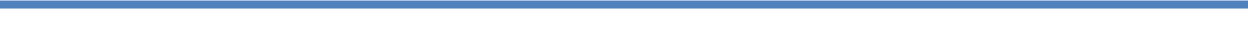 Pendidikan Pancasila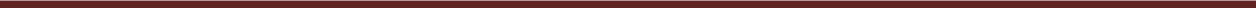 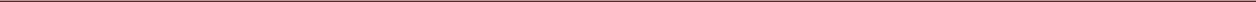 yakni pemerintah, wilayah dan rakyat. Pancasila dalam kedudukannya seperti inilah yang merupakan dasar pijakan penyelenggaraan negara dan seluruh kehidupan negara Republik Indonesia. Pancasila sebagai dasar negara mempunyai arti menjadikan Pancasila sebagai dasar untuk mengatur penyelenggaraan pemerintahan. Konsekuensinya adalah Pancasila merupakan sumber dari segala sumber hukum. Hal ini menempatkan Pancasila sebagai dasar negara yang berarti melaksanakan nilai-nilai Pancasila dalam semua peraturan perundang-undangan yang berlaku. Oleh karena itu, sudah seharusnya semua peraturan perundang-undangan di negara Republik Indonesia bersumber pada Pancasila. Pancasila sebagai dasar negara Republik Indonesia mempunyai implikasi bahwa Pancasila terikat oleh suatu kekuatan secara hukum, terikat oleh struktur kekuasaan secara formal, dan meliputi suasana kebatinan atau cita-cita hukum yang menguasai dasar negara.Pancasila Sebagai Dasar Negara tentunya memiliki fungsi yang sangat penting. Fungsi Pancasila adalah sebagai berikut:Pandangan Hidup Bangsa Indonesia. Bagi bangsa Indonesia, sikap hdup yang diyakini kebenarannya tersebut bernama Pancasila. Nilai-nilai yang terkandung di dalam sila-sila Pancasila tersebut berasal dari budaya masyarakat bangsa Indonesia sendiri. Oleh karena itu, Pancasila sebagai inti dari nilai-nilai budaya Indonesia maka Pancasila dapat disebut sebagai cita-cita moral bangsa Indonesia. Cita-cita moral inilah yang kemudian memberikan pedoman, pegangan atau kekuatan rohaniah kepada bangsa Indonesia di dalam hidup bermasyarakat, berbangsa dan bernegara.Pancasila Sebagai Jiwa Bangsa Indonesia. Menurut Von Savigny bahwa setiap bangsa punya jiwanya masing-masing yang disebut Volkgeist, artinya Jiwa Rakyat atau Jiwa Bangsa. Pancasila sebagai jiwa Bangsa Indonesia lahir bersamaan dengan adanya Bangsa Indonesia sendiri yaitu sejak jaman dahulu kala. Menurut Prof. Mr. A.G. Pringgodigdo bahwa Pancasila itu sendiri telah ada sejak adanya Bangsa Indonesia. karena Pancasila memberikan corak yang khas kepada bangsa Indonesia dan tak dapat dipisahkan dari bangsa Indonesia, serta merupakan ciri khas yang dapat membedakan bangsa Indonesia dari bangsa yang lain. Terdapat kemungkinan bahwa tiap-tiap sila secara terlepas dari yang lain bersifat universal, yang juga dimiliki oleh bangsa-bangsa lain di dunia ini, akan tetapi kelima sila yang merupakan satu kesatuan yang tidak terpisahkan itulah yang menjadi ciri khas bangsa Indonesia.Pancasila  sebagai  kepribadian  bangsa  Indonesia,  artinya  Pancasila  lahir  bersamaPendidikan Pancasiladengan lahirnya bangsa Indonesia dan merupakan ciri khas bangsa Indonesia dalam sikap mental maupun tingkah lakunya sehingga dapat membedakan dengan bangsa lain. Nilai-nilai yang terkandung dalam pancasila dapat dijadikan dasar dalam motivasi dalam sikap, tingkah laku dan perbuatan hidup bermasyarakat, berbangsa dan bernegara, untuk mencapai tujuan nasional, yaitu memajukan kesejahteraan umum, mencerdaskan kehidupan berbangsa, serta ikut melaksanakan ketertiban dunia yang berdasarkan kemerdekaan perdamaian abadi dan keadilan sosial. Pancasila sebagai pedoman dan pegangan dalam pembangunan bangsa dan Negara agar dapat berdiri dengan kokoh. Selain itu, pancasila sabagai identitas diri bangsa akan terus melekat pada di jiwa bangsa Indonesia. Pancasila bukan hanya di gali dari masa lampau atau di jadikan kepribadian bangsa waktu itu, tetatapi juga diidealkan sebagai kepribadian bangsa sepanjang masa.Pancasila sebagai Perjanjian Luhur bangsa artinya Pancasila telah disepakati secara nasional sebagai dasar negara tanggal 18 Agustus 1945 melalui sidang PPKI (Panitia Persiapan kemerdekaan Indonesia).Pancasila sebagai Sumber dari segala sumber tertib hukum artinya; bahwa segala peraturan perundang- undangan yang berlaku di Indonesia harus bersumberkan Pancasila atau tidak bertentangan dengan Pancasila. Pancasila tercantum dalam ketentuan tertinggi yaitu Pembukaan UUD 1945, kemudian dijelmakan atau dijabarkan lebih lanjut dalam pokok-pokok pikiran, yang meliputi suasana kebatinan dari UUD 1945, yang pada akhirnya dikongkritisasikan atau dijabarkan dari UUD1945, serta hukum positif lainnya.Pancasila sebagai Cita- cita dan tujuan yang akan dicapai bangsa Indonesia, yaitu masyarakat adil dan makmur yang merata materiil dan spiritual yang berdasarkan Pancasila. Dalam hal ini hendak diwujudkan oleh bangsa Indonesia adalah masyarakat yang adil dan makmur yang merata materiil dan spiritual berdasarkan Pancasila dalam wadah NKRI yang merdeka, bersatu,berdaulatan rakyat dalam suasana peri-kehidupan bangsa yang aman, tenteram,tertib dan dinamis, serta dalam lingkungan pergaulan dunia yang merdeka,bersahabat dan tentram. “Kemudian daripada itu untuk membentuk suatuPemerintah Negara Indonesia yang melindungi segenap bangsa Indonesia dan seluruh tumpah darah Indonesia dan untuk memajukan kesejahteraan umum, mencerdaskan kehidupan bangsa …” pada kutipan alenia dapat disimpulkan bahwa tujuan dan cita-cita bangsa Indonesia adalah :Untuk membentuk suatu pemerintahan Negara Republik Indonesia yang melindungi segenap bangsa Indonesia dan seluruh tumpah darah Indonesia. Melindungi segenapPendidikan Pancasilabangsa artinya adalah pemerintah berupaya untuk melindungi seluruh bangsanya, dari segi internal maupun eksternal.Tujuan nasional bangsa yang kedua adalah memajukan kesejateraan umum/bersama. Negara Indonesia menginginkan situasi dan kondisi rakyat yang bahagia, makmur, adil, dan sentosa.Tujuan Indonesia menurut UUD 1945 yang ketiga adalah untuk mencerdaskan kehidupan bangsa. Sebuah bangsa akan maju bila didukung oleh rakyatnya yang memiliki pengetahuan luas, pintar, dan intelek.Tujuan nasional Indonesia yang terakhir adalah ikut berperan aktif dan ikut serta dalam melaksanakan ketertiban dunia yang berlandaskan kemerdekaan, perdamaian abadi dan kedilan sosial.Pancasila sebagai falsafah hidup yang mempersatukan Bangsa Indonesia. Pancasila merupakan sarana yang ampuh untuk mempersatukan Bangsa Indonesia. karena Pancasila adalah palsafah hidup dan kepribadian Bangsa Indonesia yang mengandung nilai-nilai dan norma-norma yang oleh Bangsa Indonesia diyakini paling benar, adil, bijaksana dan tepat untuk mempersatukan seluruh rakyat Indonesia.Pancasila sebagai ideologi Bangsa Indonesia. Ideologi dapat diartikan sebagai Ilmu tentang ide atau gagasan yang bersifat mendasar. Ideologi ialah seperangkat nilai yang diyakini kebenarannya oleh suatu bangsa dan digunakan untuk menata masyarakatnya. Pancasila sebagai ideologi nasional merupakan kumpulan nilai yang diyakini kebenarannya oleh Bangsa Indonesia dan digunakan untuk menata masyarakat. Sebagai ideologi bangsa Indonesia, yaitu Pancasila sebagai ikatan budaya( cultural bond) yang berkembangan secara alami dalam kehidupan masyarakat Indo nesia bukan secara paksaan atau Pancasila adalah sesuatu yang sudah mendarah daging dalam kehidupan sehari-hari bangsa Indonesia. Sebuah ideologi dapat bertahan atau pudar dalam menghadapi perubahan masyarakat tergantung daya tahan dari ideologi itu. Fungsi Pancasila sebagai Ideologi Negara, yaitu :Memperkokoh persatuan bangsa karena bangsa Indonesia adalah bangsa yang majemuk.Mengarahkan bangsa Indonesia menuju tujuannya dan menggerakkan serta membimbing bangsa Indonesia dalam melaksanakan pembangunan.Memelihara dan mengembangkan identitas bangsa dan sebagai dorongan dalam pembentukan karakter bangsa berdasarkan Pancasila.Pendidikan PancasilaMenjadi standar nilai dalam melakukan kritik mengenai kedaan bangsa dan Negara.Tujuan dari PancasilaTujuan dari Pancasila adalah sebagai berikut :Menghendaki bangsa yang religius yang taat kepada TuhanMenjadi bangsa yang menghargai Hak Asasi Manusia (Ham)Menghendaki menjadi bangsa yang nasionalis yang mencintai tanah air IndonesiaMenghendaki bangsa yang demkratisMenjadi bangsa yang adil secara sosial ekonomiAndrias Darmayadi, Ph.DAndrias Darmayadi, Ph.DAndrias Darmayadi, Ph.DAndrias Darmayadi, Ph.D